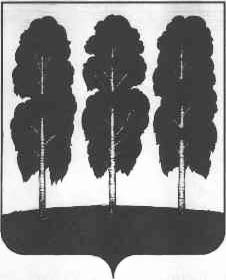 АДМИНИСТРАЦИЯ БЕРЕЗОВСКОГО РАЙОНАХАНТЫ-МАНСИЙСКОГО АВТОНОМНОГО ОКРУГА – ЮГРЫ ПОСТАНОВЛЕНИЕ от  25.07.2018                                                                                                           № 646пгт. БерезовоО внесении изменений в приложения 1, 2, 3 к постановлению администрации Березовского района от 23 июня 2015 года № 738 «О Порядке составления проекта бюджета Березовского района на очередной финансовый год и плановый период»В соответствии со статьями 9, 154, 169, 171, 172, 184 Бюджетного кодекса Российской Федерации, уставом Березовского района, Положением об отдельных вопросах организации и осуществления бюджетного процесса в Березовском районе, утвержденным решением Думы Березовского района от 19.09.2013 № 341, в целях обеспечения своевременной и качественной разработки проекта решения Думы Березовского района о бюджете Березовского района на очередной финансовый год и плановый период:1. Внести в приложения 1, 2, 3 к постановлению администрации Березовского района от 23.06.2015 № 738 «О Порядке составления проекта бюджета Березовского района на очередной финансовый год и плановый период» следующие изменения:1.1. В приложении 1:1.1.1. подпункты в), л) пункта 3 изложить в следующей редакции:«в) осуществляет согласование с соответствующими Департаментами автономного округа исходных данных, используемых для расчетов распределения дотаций из региональных фондов финансовой поддержки муниципальных районов (городских округов) и поселений, субсидий муниципальным районам на формирование районных фондов финансовой поддержки поселений, субвенций муниципальным районам по расчету и предоставлению дотаций поселениям, входящим в состав муниципального района;л) одобряет проект бюджетного прогноза (проект изменений бюджетного прогноза) Березовского района на долгосрочный период, представляет проект бюджетного прогноза (проект изменений бюджетного прогноза) района на долгосрочный период в Думу Березовского района одновременно с проектом решения о бюджете района;»;1.1.2. в пункте 4:1.1.2.1. подпункты ж), м), ш) изложить в следующей редакции:«ж) направляет Комитету по экономической политике района информацию о предельных объемах бюджетных ассигнований бюджета района на очередной финансовый год и плановый период, направленную ответственным исполнителям муниципальных программ района, главным распорядителям средств бюджета района по непрограммным направлениям деятельности, главным распорядителям средств бюджета района;м) осуществляет согласование с Департаментом финансов автономного округа исходных данных, используемых для расчетов распределения дотаций из региональных фондов финансовой поддержки муниципальных районов (городских округов) и поселений, субсидий муниципальным районам на формирование районных фондов финансовой поддержки поселений, субвенций муниципальным районам по расчету и предоставлению дотаций поселениям, входящим в состав муниципального района, проводит расчеты распределения указанных межбюджетных трансфертов на очередной финансовый год и плановый период;ш) разрабатывает и представляет в администрацию района проект бюджетного прогноза (проект изменений бюджетного прогноза) Березовского района на долгосрочный период;»;1.1.2.2. подпункт э) признать утратившим силу;1.1.3. в пункте 5:1.1.3.1. подпункты е), з) изложить в следующей редакции:«е) формирует и представляет в бюджетную комиссию перечень приоритетных расходных обязательств района, софинансируемых за счет средств бюджета района в очередном финансовом году и плановом периоде;з) представляет в постоянную комиссию по бюджету предложения по прекращению или изменению начиная с очередного финансового года ранее утвержденных муниципальных программ, включая изменения объема бюджетных ассигнований на финансовое обеспечение реализации муниципальных программ, в том числе по результатам пересмотра приоритетов бюджетных расходов и оценки эффективности реализации муниципальных программ Березовского района, включая основные направления приоритетных расходных обязательств муниципального образования, софинансируемых за счет средств бюджета Березовского района в очередном финансовом году и плановом периоде;»;1.1.3.2. дополнить подпунктом к) следующего содержания:«к) представляет в Комитет по финансам проекты паспортов муниципальных программ Березовского района.»;1.1.4. пункт 8 дополнить подпунктами з), и) следующего содержания:«з) вносят в установленном порядке проекты нормативных правовых актов района, связанные с разработкой порядка (внесением изменений в порядки): предоставления субсидий юридическим лицам (кроме некоммерческих организаций), индивидуальным предпринимателям, физическим лицам - производителям товаров, работ, услуг; предоставления субсидий некоммерческим организациям (за исключением муниципальных учреждений), с учетом требований бюджетного законодательства;и) представляют в Комитет по экономической политике и Комитет по финансам предложения по внесению изменений в подпрограммы и (или) основные мероприятия муниципальных программ района с учетом их влияния на целевые показатели реализации муниципальных программ Березовского района.»;1.1.5. подпункты а), з) пункта 9 изложить в следующей редакции:«а) формируют реестр расходных обязательств главного распорядителя средств бюджета района и в установленном порядке представляют его в Комитет по финансам;з) утверждают в соответствии с установленными требованиями нормативные затраты на оказание муниципальных услуг (выполнение работ);».1.2. В приложении 2:1.2.1. подпункт а) пункта 1 изложить в следующей редакции:«а) доходы, расходы от приносящей доходы деятельности – в отделе планирования доходов и учета долговых обязательств, отделе бюджетного планирования и сводного анализа Комитета по финансам администрации Березовского района (далее - Комитет по финансам);»;1.2.2. пункты 3, 4 изложить в следующей редакции:«3. Предварительно рассмотренные Комитетом по финансам проекты муниципальных программ на очередной финансовый год и плановый период выносятся на рассмотрение и согласование в постоянную комиссию по бюджету администрации Березовского района (далее - бюджетная комиссия).4. При вынесении бюджетной комиссией решения о доработке проектов муниципальных программ ответственные исполнители муниципальных программ, главные распорядители бюджетных средств корректируют проекты муниципальных программ и повторно представляют в Комитет по экономической политике, Комитет по финансам.».1.3. Приложение 3 изложить в следующей редакции:«ГРАФИКПОДГОТОВКИ, РАССМОТРЕНИЯ ДОКУМЕНТОВ И МАТЕРИАЛОВ,РАЗРАБАТЫВАЕМЫХ ПРИ СОСТАВЛЕНИИ ПРОЕКТА БЮДЖЕТА БЕРЕЗОВСКОГО РАЙОНА НА ОЧЕРЕДНОЙ ФИНАНСОВЫЙ ГОД И ПЛАНОВЫЙ ПЕРИОД».2. Настоящее постановление вступает в силу после его подписания.3. Разместить настоящее постановление на официальном веб-сайте органов местного самоуправления Березовского района.Глава района                                                                                                  В.И. Фомин№п/пНаименование мероприятийИсполнительСрок разработки или представленияКуда предоставляется11234511Предоставление реестров расходных обязательств за отчетный, текущий годы и на плановый периодГлавные распорядители бюджетных средствне позднее01 июняКомитет по финансам, Департамент финансов  автономного округа22Предоставление прогнозируемых на очередной финансовый год и плановый период объемов поступлений в бюджет района и в консолидированный бюджет района по видам (подвидам) доходов, источникам финансирования дефицита бюджета района с соответствующими расчетами и обоснованиямиГлавные администраторы доходов,главные администраторы источников финансирования дефицитов бюджета, городские, сельские поселениядо15 июняКомитет по финансам33Согласование предварительных проектов бюджетов по доходам на очередной финансовый год и плановый период с городскими, сельскими поселениямиКомитет по финансамдо23 июняГородские, сельские поселения44Анализ статистических отчетов Межрайонной инспекции федеральной налоговой службы №8 по ХМАО – Югре для расчетов доходной части бюджета на очередной финансовый год и плановый периодМежрайонная инспекцияфедеральной налоговой службы №8 по ХМАО – Югреиюнь-июльКомитет по финансам55Основные показатели прогноза социально-экономического развития Березовского района на  очередной финансовый год и плановый периодГлавные распорядители бюджетных средств,Комитет по экономической политикедо01 июляДепартамент экономического развития автономного округа,глава района, Комитет по финансам66Предоставление ожидаемой оценки поступления доходов консолидированного бюджета района по итогам 6 месяцев текущего года и прогнозируемых на очередной финансовый год и плановый период объемов поступлений в консолидированный бюджет района по видам доходов, в том числе по уровням бюджетов: районный бюджет, бюджеты городских и сельских поселений на очередной финансовый год и плановый периодКомитет по финансамдо09 июляДепартамент финансов автономного округа77Проведение заседаний постоянной комиссии по бюджетуКомитет по финансампо мере необходимостиПостоянная комиссия по бюджету88Доведение методических рекомендаций по учету отраслевых (ведомственных) особенностей планирования бюджетных ассигнований бюджета района на очередной финансовый год и на плановый периодКомитет по финансамПо итогам заседаний постоянной комиссии по бюджетуОтветственные исполнители муниципальных программ района, Главные распорядители бюджетных средств99Согласование проекта бюджета по доходной части на очередной финансовый год и плановый периодКомитет по финансамиюльДепартамент финансов автономного округа110Проведение анализа объемов и стоимости предоставления муниципальных услуг (выполнения работ)  на выполнение муниципального задания за отчетный финансовый год и предшествующие ему три финансовых года в соответствии с порядком проведения ежегодной оценки потребности в предоставлении муниципальных услуг (выполнении работ)  в натуральном и стоимостном выражении  при формировании проекта бюджета на очередной финансовый год и плановый периодБюджетные, автономные, казенные учреждениядо 15 июля Главные распорядители бюджетных средств111Определение перечня направлений и расчет объемов бюджетных ассигнований в очередном финансовом году и плановом периоде на иные цели, не связанные с финансовым обеспечением выполнения муниципального задания на оказание муниципальных услуг (выполнение работ)Бюджетные, автономные, казенные учреждениядо 15 июля Главные распорядители бюджетных средств112Предложения по изменению структуры муниципальных программ района (изменение действующих и исполнение принимаемых расходных обязательств) в очередном финансовом году и плановом периоде с обоснованиями.Предложения по приоритетным направлениям финансирования мероприятий муниципальных программОтветственные исполнители муниципальных программ района, главные распорядители средств бюджета, до20 июля Комитет по экономической политике113Предоставление расчетов и обоснований по изменению объемов (структуры) бюджетных ассигнований бюджета района на очередной финансовый год и плановый период в части публичных, публичных нормативных (социальных) обязательств (всего, в том числе по видам)Ответственные исполнители муниципальных программ района, главные распорядители средств бюджетадо20 июля(в случае необходимости)Комитет по финансам114Предложения по изменению структуры муниципальных программ района (изменение действующих и исполнение принимаемых расходных обязательств) в очередном финансовом году и плановом периоде с обоснованиями.Предложения по прекращению или изменению начиная с очередного финансового года ранее утвержденных муниципальных программКомитет по экономической политикедо30 июля Комитет по финансам115Инвентаризация муниципального имущества находящегося в оперативном управлении у структурных подразделений администрации района и подведомственных им муниципальных учреждений на предмет выявления неиспользуемого имущества и его перераспределения между подведомственными учреждениями, списание имущества, которое утратило потребительские свойства. Списание имущества, которое утратило потребительские свойстваГлавные распорядители бюджетных средств, бюджетные, автономные, казенные учреждениядо25 июляКомитет по земельным ресурсам и управлению муниципальным имуществом116Перечень планируемых мероприятий по оптимизации и сокращению бюджетных расходов в рамках реализуемых муниципальных программ, в т. ч. за счет: реструктуризации, укрупнения (объединения) действующей бюджетной сети, объединение разнопрофильных учреждений под «одной крышей», оптимизации численности персонала и повышения производительности труда, внесение изменений в трудовые договоры с руководителями учреждений об обязательных стимулирующих выплатах в случае выполнения мероприятий, направленных на развитие внебюджетной деятельности, сокращения расходов на содержание казенных учреждений и структурных подразделений администрации, сокращения расходов на предоставление субсидий бюджетным и автономным учреждениям (за счет пересмотра и оптимизации нормативных затрат на оказание муниципальных услуг), расширения перечня и объемов платных услуг, оказываемых учреждениями бюджетного сектора, передачи оказания части муниципальных услуг в негосударственный сектор, сокращения расходов на муниципальные закупки и другие мероприятия.Оценка планируемого бюджетного эффекта от принимаемых мер по оптимизации и повышению эффективности бюджетных расходов в очередном финансовом году и плановом периоде.Предложения по перераспределению на иные первоочередные и приоритетные направления Ответственные исполнители муниципальных программ района, главные распорядители средств бюджетадо25 июляКомитет по финансам117Формирование перечня муниципального имущества района предназначенного для приватизации на очередной финансовый год и плановый периодКомитет по земельным ресурсам и управлению муниципальным имуществомавгуст - сентябрьГлава Березовского района,постоянная комиссия по бюджету118Предварительные итоги социально-экономического развития района за 1- е полугодие текущего года Комитет по экономической политикедо25 июляДепартамент экономического развития автономного округа,глава района119Представление результатов оценки потребности в предоставлении муниципальных услуг (выполнении работ), смет казенных учреждений за предшествующие 3 года.Главные распорядители бюджетных средствдо 01 августа Комитет по финансам220Подготовка акта сверки исходных данных для расчета распределения дотаций из регионального фонда финансовой поддержки муниципальных районов и регионального фонда финансовой поддержки поселенийКомитет по экономической политике, управление по жилищно-коммунальному хозяйству, отдел транспорта, отдел жилищных программдо 01августаКомитет по финансам221Согласование исходных данных, используемых для расчетов распределения дотаций из регионального фонда финансовой поддержки муниципальных районов и поселений на очередной финансовый год и плановый периодКомитет по финансамдо 10 августаДепартамент финансов автономного округа222Анализ и уточнение регионального перечня муниципальных услуг (работ), оказываемых (выполняемых) муниципальными учреждениями. Разработка нормативных правовых актов по данным направлениямГлавные распорядители бюджетных средств, Комитет по финансамдо 01августаДепартамент финансов автономного округа223Предложения по объему бюджета принимаемых расходных обязательств и подготовка субъектами бюджетного планирования соответствующих проектов нормативно-правовых актовОтветственные исполнители муниципальных программ района, главные распорядители бюджетных средствдо 22 августа(в случае необходимости)Комитет по финансам224Внесение изменений в порядки: предоставления субсидий юридическим лицам (кроме некоммерческих организаций), индивидуальным предпринимателям, физическим лицам - производителям товаров, работ, услуг; предоставления субсидий некоммерческим организациям (за исключением муниципальных учреждений), с учетом требований бюджетного законодательстваОтветственные исполнители муниципальных программ, главные распорядители бюджетных средствдо 25 августаКомитет по финансам225Прогноз потерь бюджета в связи с предоставлением налоговых льгот в текущем году и на очередной финансовый год и плановый период.Аналитическая справка о результатах действия льгот по налогам, предоставляемых в прошедшем финансовом годуКомитет по финансам, Межрайонная инспекцияфедеральной налоговой службы №8 по ХМАО – Югреавгуст - сентябрьПостоянная комиссия по бюджету226Разработка прогнозных показателей для определения потребности в предоставлении муниципальных услуг (выполнении работ) в натуральных показателях и стоимостном выражениина очередной финансовый год и плановый период.Разработка прогнозных показателей бюджетных ассигнований на иные цели на очередной финансовый год и плановый периодГлавные распорядители бюджетных средствдо 05сентября;уточненные показатели до 21 сентябряКомитет по финансам227Предложения по предельным объемам бюджетных ассигнований бюджета района на реализацию муниципальных программ и осуществление непрограммных направлений деятельности в разрезе ответственных исполнителей муниципальных программ (включая соисполнителей муниципальных программ), главных распорядителей средств бюджета района по непрограммным направлениям деятельности на очередной финансовый год и плановый период в пределах утвержденного объема бюджетных ассигнований доведенных бюджетом на плановый период Ответственные исполнители муниципальных программ района, главные распорядители бюджетных средствдо 05сентябряКомитет по финансам228Перечень направлений и расчет объемов бюджетных ассигнований бюджета района, передаваемых в очередном финансовом году и плановом периоде в виде субсидий, в том числе:в соответствии с пунктами 2 и 7 статьи 78 Бюджетного кодекса Российской Федерации;в соответствии с пунктами 2 и 4 статьи 78.1 Бюджетного кодекса Российской ФедерацииГлавные распорядители бюджетных средствдо 01сентябряКомитет по финансам229Предложения по общему объему расходов на капитальные вложения за счет средств бюджета района на очередной финансовый год и плановый период с разбивкой по объектамУКСиРдо 10 сентябряГлава Березовского района,Комитет по финансам230Корректировка ожидаемой оценки за текущий год и прогноз на очередной финансовый год и плановый период доходов от платных услуг, оказываемых муниципальными учреждениями, и расходов за счет этих средствГлавные распорядителибюджетных средствдо 10 сентябряКомитет по финансам331Распределение предельных объемов бюджетных ассигнований, межбюджетных трансфертов между ответственными исполнителями муниципальных программ района, главными распорядителями бюджетных средств, городскими, сельскими поселениями на очередной финансовый год и плановый периодКомитет по финансамдо 10 сентябряответственные исполнители муниципальных программ района,  главные распорядители бюджетных средств, городские, сельские поселения332Перечень указов Президента Российской Федерации, решений (поручений) Президента и Правительства Российской Федерации, реализация которых учтена в муниципальных программах района на очередной финансовый год и плановый период, с указанием объема ассигнований (в разрезе источников) по каждому году планового периода (с отражением информации по текущему году);Расчеты и обоснования по отдельным направлениям федеральных решений, в том числе связанных с повышением оплаты труда отдельных категорий работниковОтветственные исполнители муниципальных программ района, главные распорядители бюджетных средств до 20 сентябряКомитет по финансам333Информация о распределении предельных объемов бюджетных ассигнований бюджета района на реализацию муниципальных программ района по мероприятиям, в т. ч. инвестициям Ответственные исполнители муниципальных программ, главные распорядители бюджетных средств до 21сентябряКомитет по финансам334Предложения для формирования основных направлений бюджетной и налоговой политики в отрасли на очередной финансовый год и плановый период (с описанием изменений, нововведений), основанные на целях, задачах и показателях в подведомственной сфере, с увязкой с целями и задачами социально-экономического развития района, Указами Президента Российской Федерации, положениями послания Президента Российской Федерации Федеральному Собранию Российской Федерации, определяющих бюджетную и налоговую политику (требования к бюджетной политике) в Российской ФедерацииОтветственные исполнители муниципальных программ, главные распорядители бюджетных средствдо 25 сентябряКомитет по финансам 335Согласование с Думой района полной или частичной замены дотаций из региональных фондов финансовой поддержки муниципальных районов (городских округов) и поселений дополнительными нормативами отчислений от налога на доходы физических лиц на очередной финансовый год и плановый периодКомитет по финансам, Глава Березовского районасентябрьДума Березовского района336Рассмотрение материалов, заявок, пояснительных записок к проекту решения о бюджете на очередной финансовый год и плановый период в части вопросов, отнесенных к ведению ответственных исполнителей муниципальных программ представленных ответственными исполнителями муниципальных программ, главными распорядителями бюджетных средств на предмет целесообразности финансирования из бюджета района на очередной финансовый год и плановый периодКомитет по финансамсентябрь- октябрь37Предложения по дополнению (изменению) справочников классификаторов расходов программного сопровождения «АС-Бюджет»Ответственные исполнители муниципальных программ, главные распорядители бюджетных средствдо01 октябряКомитет по финансам338Предоставление перечня полномочий органов местного самоуправления, передаваемых городскими и сельскими поселениями органам местного самоуправления района (в разрезе поселений). Принятие НПА о принятие части полномочий, заключение соглашений, расчет межбюджетных трансфертов.Ответственные исполнители муниципальных программ, главные распорядители бюджетных средств; городские сельские поселениядо05 октябряКомитет по финансам339Доведение уточненных бюджетных ассигнований по проекту бюджета Комитет по финансампо мере уточненияответственные исполнители муниципальных программ района,  главные распорядители бюджетных средств340Разработка распоряжения об основных направлениях налоговой, бюджетной и долговой  политики Березовского района на очередной финансовый год и плановый период Комитет по финансамДо 25 октябряКомитет по экономической политике,ответственные исполнители муниципальных программ района,  главные распорядители бюджетных средств341Доведение уточненных межбюджетных трансфертов по проекту бюджета до городских, сельских поселенийКомитет по финансампо мере уточненияГородские, сельские поселения442Рассмотрение перечня направлений и расчетов объемов бюджетных ассигнований на реализацию муниципальных программ и непрограммных видов расходов на очередной финансовый год и плановый периодКомитет по финансам,  Комитет по экономической политике,ответственные исполнители и соисполнители  программ, главные распорядители бюджетных средствоктябрь - согласно графика Постоянная комиссия по бюджету443Консолидация обоснований бюджетных ассигнований на очередной финансовый год и плановый период Ответственные исполнители и соисполнители  программ, главные распорядители бюджетных средств, постоянная комиссия по бюджетуоктябрьКомитет по финансам444Составление свода бюджета района по доходам, расходам, источникам финансирования дефицита бюджета на очередной финансовый год и плановый период Ответственные исполнители и соисполнители  программ, Главные распорядители бюджетных средствоктябрь - ноябрьКомитет по финансам445Разработка проекта о бюджетном прогнозе (проекте изменений бюджетного прогноза) Березовского района на долгосрочный периодКомитет по финансамноябрьАдминистрация Березовского района446Прогноз социально-экономического развития Березовского района на очередной финансовый год и плановый периодКомитет по экономической политикедо03 ноябряДепартамент экономического развития автономного округа,глава Березовского района447Предварительные итоги социально-экономического развития района за 9 месяцев текущего года Комитет по экономической политикедо 03 ноябряДепартамент экономического развития автономного округа,глава Березовского района448Предоставление проектов паспортов муниципальных программКомитет по экономической политике, ответственные исполнители и соисполнители муниципальных программдо 03 ноябряКомитет по финансамОжидаемые итоги социально- экономического развития Березовского района за текущий годКомитет по экономической политикедо 10 ноябряКомитет по финансам449Подготовка проекта решения Думы района о бюджете района на очередной финансовый год и плановый период, пояснительной записки к проекту бюджета района с учетом внесенных поправок по заключению главы района, основных направлений бюджетной и налоговой политики, приложений и других необходимых документов и материалов, проекта бюджетного прогноза (проекта изменений бюджетного прогноза) на долгосрочный периодКомитет по финансамдо 15 ноябряГлава Березовского района450Представление проекта решения  о бюджете района на очередной финансовый год и плановый период, необходимых документов и материалов для подготовки заключения о соответствии требованиям бюджетного законодательства  Комитет по финансамдо 15 ноябряКонтрольно-счетная палата Березовского района451Подготовка постановления «О назначении публичных слушаний», опубликование проекта бюджета Березовского района на очередной финансовый год и плановый период в средствах массовой информацииКомитет по финансам, оргкомитет по проведению публичных слушанийноябрь - декабрьКомитет по финансам552Проведение публичных слушаний по проекту бюджета Березовского района. Составление протокола по результатам публичных слушаний по проекту бюджета, заключения по результатам публичных слушаний, размещение заключения о результатах публичных слушаний в СМИ, сети «Интернет»Комитет по финансам, Оргкомитет по проведению публичных слушанийноябрь - декабрьДума Березовского района 553Принятие нормативных правовых актов Березовского района, принятие либо внесение изменений в которые требуется в связи с принятием решения о бюджете района на очередной финансовый год и плановый период (для реализации принятых и (или) вновь принимаемых расходных обязательств)Главные распорядители бюджетных средствноябрь - декабрьАдминистрация Березовского района554Представление проекта решения о бюджете района на очередной финансовый год и плановый период, с необходимыми документами и материалами с учетом заключений по результатам публичных слушаний, проекта бюджетного прогноза (проекта изменений бюджетного прогноза) на долгосрочный период для рассмотрения постоянной комиссией по бюджету Думы Березовского района Администрация районадо 15 ноябряДума Березовского района555Представление проекта решения о бюджете района на очередной финансовый год и плановый период главой района в Думу районаГлава Березовского районаноябрь-декабрьДума Березовского района